Приложение № 2 к приказу № 125/3-од от 31.08.2022 годаПоложение о Совете спортивного  клуба МКОУ СОШ № 6 им. Шерстянникова А.Н. УКМО1.Общие положения1.1. Совет спортивного клуба (далее – Клуба) является выборным органом самоуправления Клуба. 1.2. Совет Клуба действует на основании законодательства РФ, Устава образовательной организации, положения о Клубе и настоящего Положения. 2. Цели и задачи2.1.  Целями деятельности Совета Клуба являются: - усиление роли воспитанников в решении вопросов спортивной жизни школы; - воспитание учащихся в духе демократической культуры, социальной ответственности и гражданской активности. 2.2.  Задачами деятельности Совета Клуба являются: - представление интересов воспитанников в процессе управления Клубом; - поддержка и развитие инициатив воспитанников в учебном процессе и общественной жизни; - защита прав воспитанников; - привлечение воспитанников к участию в спортивных мероприятиях района, округа и т.д. 3. Функции Совета спортивного клуба3.1.	Совет Клуба: - привлекает воспитанников к решению вопросов спортивной жизни образовательной организации: изучает и формулирует мнение обучающихся по вопросам спортивной жизни, представляет позицию воспитанников в органах управления образовательной организации, разрабатывает предложения по совершенствованию учебно-воспитательного процесса и физкультурно-оздоровительной работы; - формулирует мнение воспитанников по вопросам, рассматриваемым в Совете Клуба;- содействует реализации инициатив воспитанников во внеучебной деятельности: изучает интересы и потребности обучающихся в сфере внеучебной деятельности, создает условия для их реализации, привлекает воспитанников к организации воспитательной и спортивной работы образовательной организации;- содействует разрешению конфликтных вопросов: участвует в решении проблем образовательной организации, согласовании интересов воспитанников, педагогов и родителей, организует работу по защите прав воспитанников, укреплению дисциплины и порядка; - информирует воспитанников о деятельности окружной и городской системы самоуправления, содействует организации спортивных программ и проектов как на территории образовательной организации, так и вне ее.4. Права Совета спортивного клуба4.1. Совет Клуба имеет право:- проводить на территории образовательной организации собрания, в том числе закрытые, и иные мероприятия не реже 1 раза в месяц;- размещать на территории образовательной организации информацию (на стендах) и в средствах информации образовательной организации, получать время для выступлений своих представителей на классных часах и родительских собраниях; - направлять в администрацию образовательной организации письменные запросы, предложения и получать на них ответы;- знакомиться с нормативными документами образовательной организации, спортивного клуба, блока дополнительного образования и их проектами, вносить к ним свои предложения; - получить от администрации информацию по вопросам деятельности образовательной организации и блока дополнительного образования; - представлять интересы учащихся в администрации образовательной организации, на педагогических советах, собраниях, посвященных решению вопросов жизни спортивного клуба; - проводить встречи с представителями администрации образовательной организации по необходимости;- проводить среди воспитанников опросы и референдумы; - направлять своих представителей для работы в коллегиальных органах управления образовательной организации;- организовывать работу общественных приемных Совета Клуба, сбор предложений воспитанников, ставить вопрос о решении поднятых воспитанниками проблем перед администрацией образовательной организации, другими органами и организациями;- принимать решения по рассматриваемым вопросам, информировать воспитанников, администрацию образовательной организации о принятых решениях;- пользоваться организационной поддержкой должностных лиц образовательной организации, отвечающих за воспитательную и спортивно-массовую работу, при подготовке и проведении мероприятий Совета Клуба; - вносить в администрацию образовательной организации предложения по совершенствованию учебно-воспитательного и физкультурно-спортивного процесса; - опротестовывать решение администрации образовательной организации, касающиеся воспитанников, принятые без учета предложений Совета спортивного клуба;- создавать печатные органы;- вносить предложения в план воспитательной, спортивной и физкультурно-массовой работы. 5. Порядок формирования и структура Совета Клуба5.1. Совет Клуба формируется на выборной основе, сроком на один год; 5.2. В состав Совета Клуба могут избираться по одному человеку представители от спортивных секций, классов. 5.3. В Совет Клуба входят представители от образовательной организации и Ученического Совета. 5.4. Председателем Совета спортивного клуба является руководитель Клуба. 5.5. Решение принимается простым большинством из числа присутствующих членов Совета Клуба. Рассмотрено:на  педагогическом  советепротокол № 10 от 30.08.2022 годаУтверждаю:Директор МКОУ  СОШ № 6 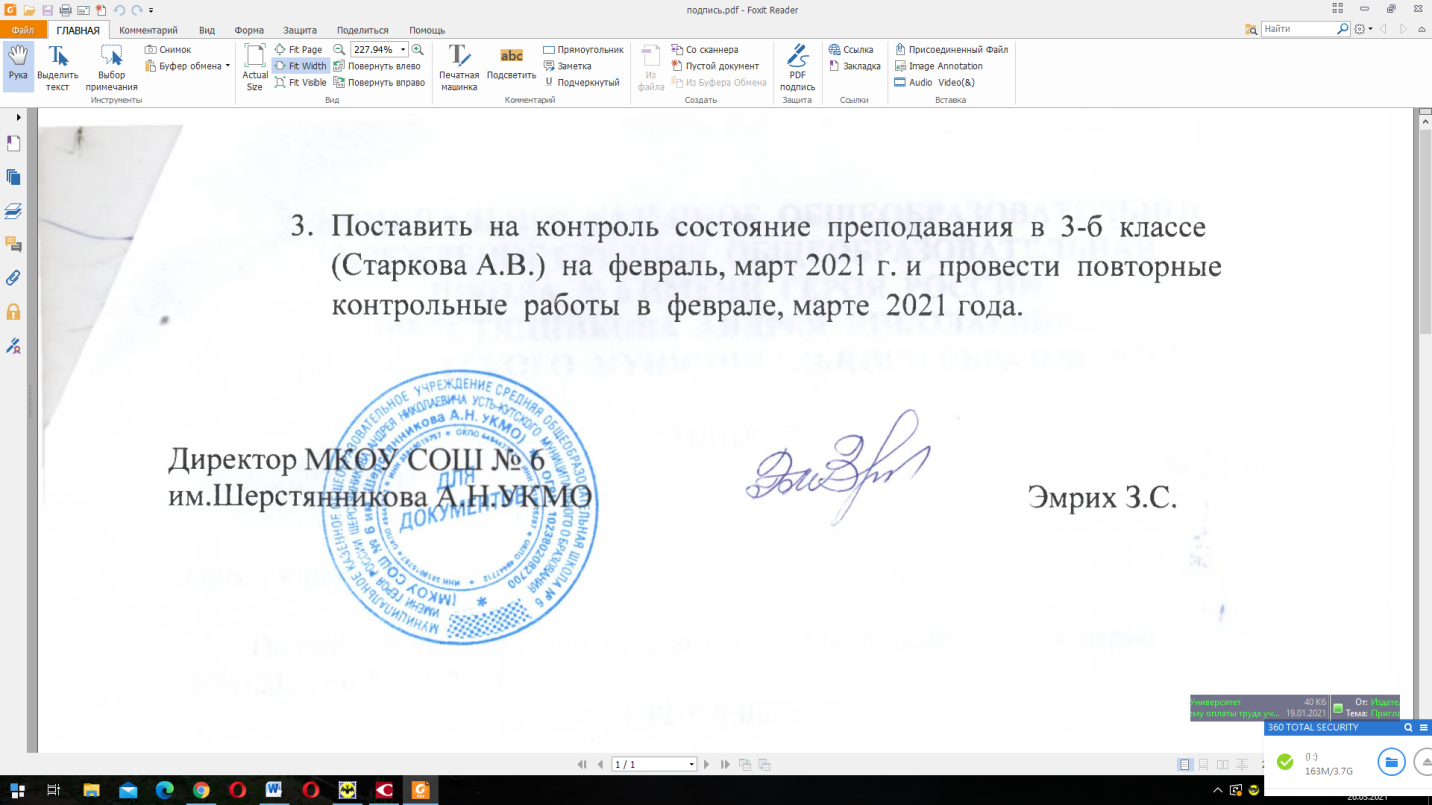 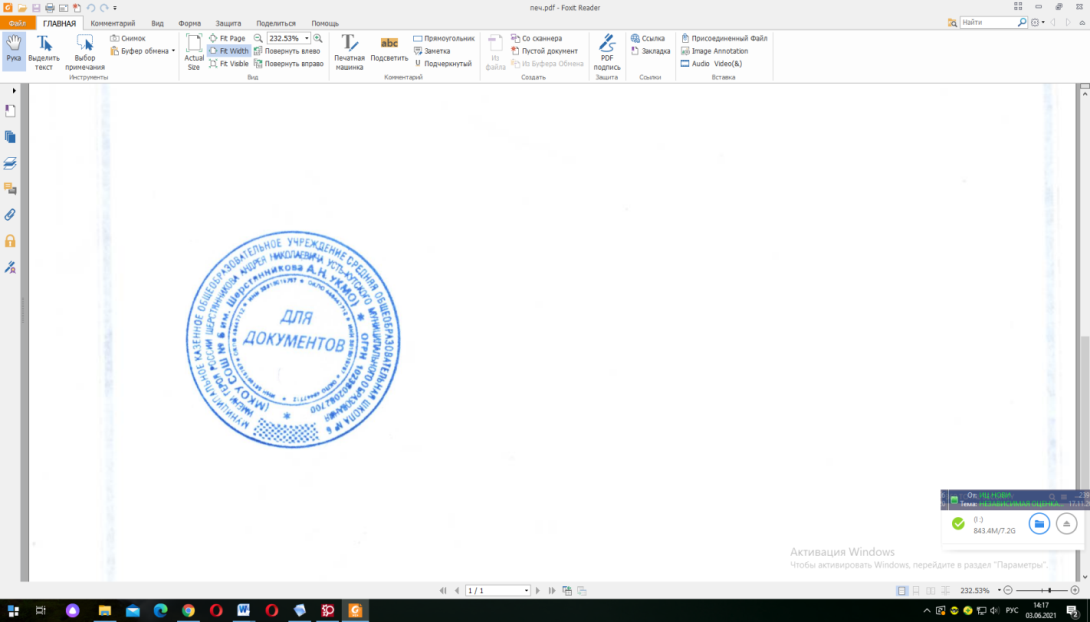 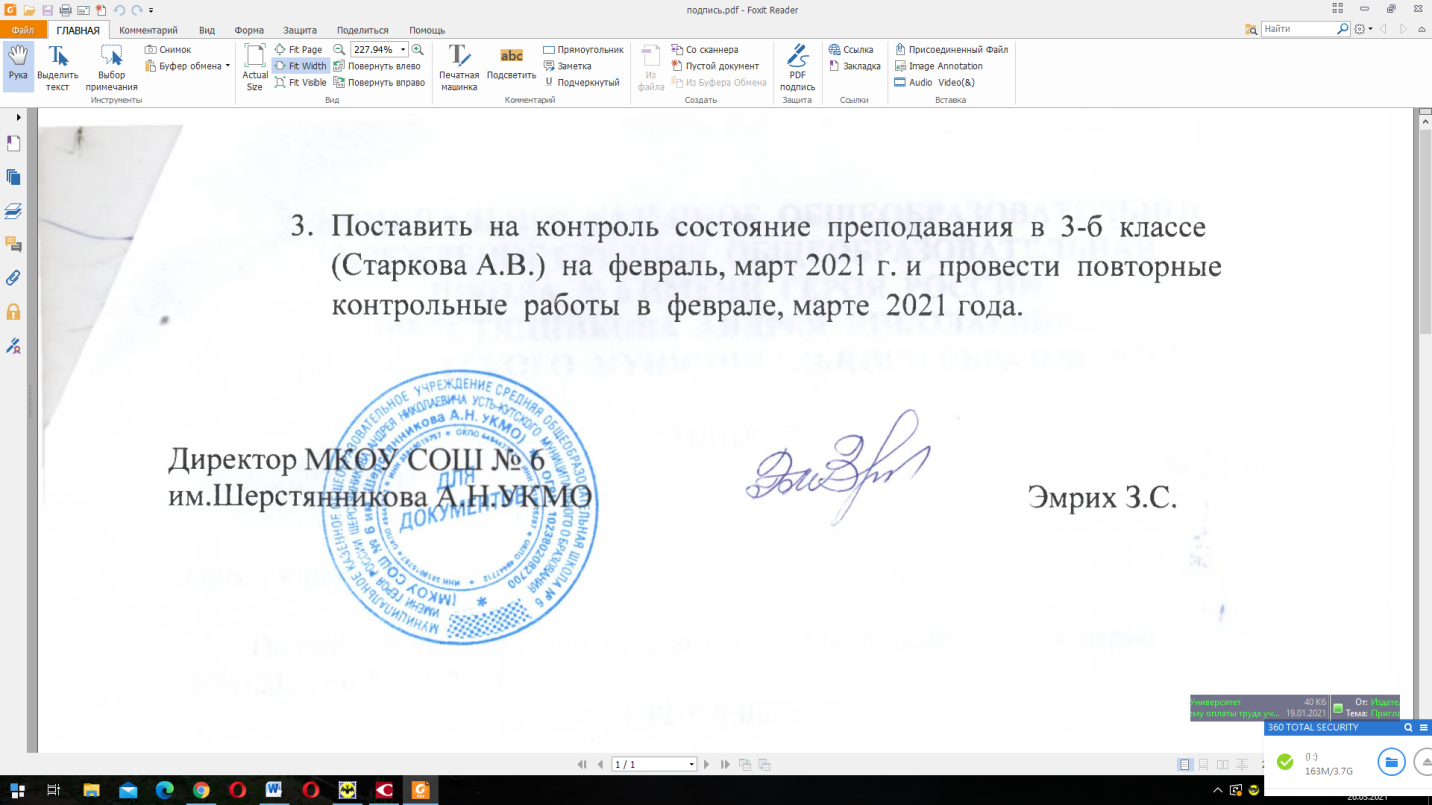 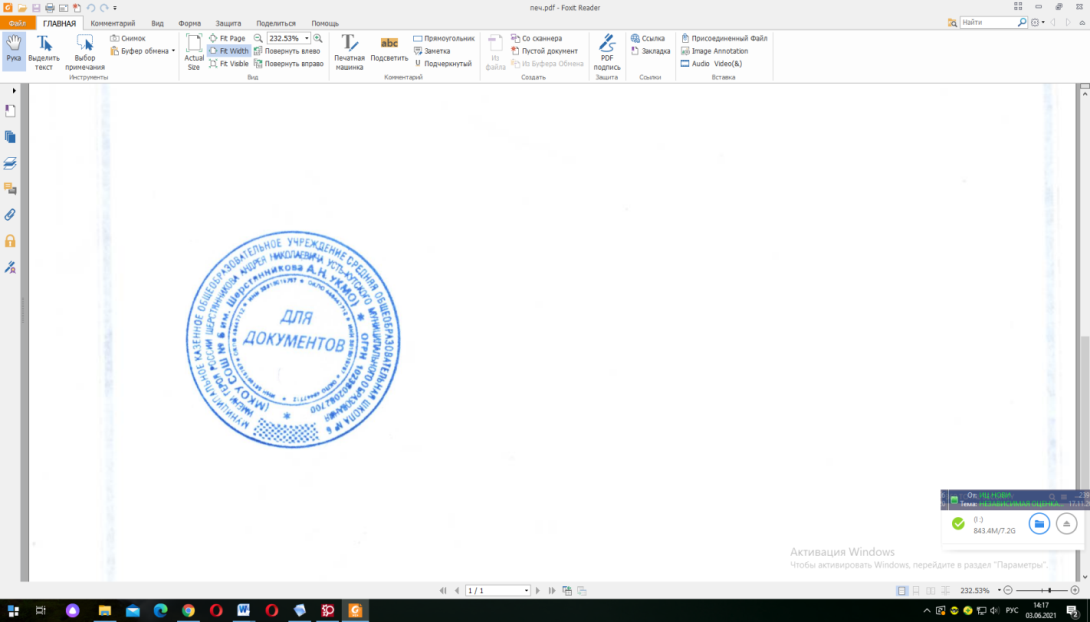 им. Шерстянникова А.Н. УКМОЭмрих  З.С. _______________Приказ № 125/3-од от 31.08.2022 года